VENKATESH .       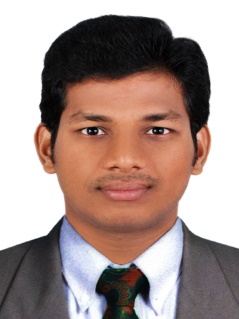 Electrical Engineer	Venkatesh.317928@2freemail.com Visa Type:  Visit									CAREER VISION 	 To be a part of an organization where I would get a chance to use my knowledge and skills to contribute in the progress of organization and to gain exposure and expertise that would help me to build a strong and successful career.  EDUCATIONAL QUALIFICATIONSTECHNICAL  SKILLSProgramming skills		:   C,C++Operating systems	:   Windows XP, 7, 8,10.  ATTRIBUTES AND STRENGTHSDedication, hard work and confidence to achieve goals.Willingness to learn and contribute to the growth of organization.Ability to mingle well in the group and adaptive to any kind of situation.ACADEMIC  PROJECTTitle    :  PWM based Automatic Closed Loop Speed Control of DC motor.Role    :   ​Team memberDescription: ​The electric drive systems used in many industrial applications require higher performance,reliability, variable speed due to its ease of controllability. Purpose of a motor speed controller is to take a signal representing the required speed and to drive motor at that speed. In this project an ATmega8L microcontroller is implemented for speed control of DC motor. INDUSTRIAL EXPOSUREDid a summer industrial training on ​Study of manufacturing of Turbo Generators​in BHEL,​ Hyderabad. Had a field visit at Narla Tata Rao Thermal Power Station​(VTPS)​located in Vijayawada.  WORKSHOPS ATTENDEDAttended a one day national level workshop on APEM­2012 conducted by ​IEEE ​atUsha Rama institute of technology.   WORK EXPERIENCE 		Worked as a Site Engineer at ​v.s.c​ constructions Rajahmundry,A.P,India( an “A” ​grade​contract company​which undertakes erection of transmission lines upto 33kv and switchyard woks), from 5thjuly 2013 to 6thapril 2015.ROLE PERFOMED:Coordinating between MEP and Civil Drawings at the site.Coordinating the project activities like Erection and Commissioning of LT & HT Equipment like SF6 Buscouplers, HVpanels, LV feeder panels etc.Develop weekly and monthly reports of project status.Managing the Human resource in the project.  PERSONAL INFORMATIONDate of Birth			:  06-08-1992Marital Status			:  SingleNationality              		:  IndianLanguages Known		:  English, Hindi,Telugu.  DECLARATIONI hereby declare that the above mentioned information is correct up to my knowledge and  I   bear  the responsibility for the correctness of the above mentioned particulars.       QualificationUniversity       Specialization        Year       PercentageB. TechAcharyaNagarjuna University.(A.P)EEEMarch-201365.48IntermediateBoard Of IntermediateEducationM.P.CMarch-200988.4S.S.CBoard Of Secondary EducationGENARALMarch-200791.16